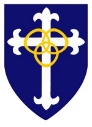 The Federation of St. Edmund’s and 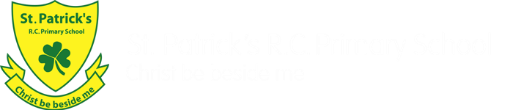 St. Patrick’s RC Primary SchoolsThe Federation of St. Edmund’s and St. Patrick’s RC Primary SchoolsThe Federation of St. Edmund’s and St. Patrick’s RC Primary SchoolsThe Federation of St. Edmund’s and St. Patrick’s RC Primary SchoolsThe Federation of St. Edmund’s and St. Patrick’s RC Primary SchoolsMusicCurriculum MapMusicCurriculum MapMusicCurriculum MapAutumn 1Autumn 2Spring 1Spring 2Summer 1Summer 1Summer 2EYFSNursery Rhymes &Me!Nursery Rhymes &My StoriesNursery Rhymes &Everyone!Nursery Rhymes &Our WorldNursery Rhymes& Big Bear FunkNursery Rhymes& Big Bear FunkNursery Rhymes &Reflect, Rewind and ReplayYear 1Listening and Appraising: Pop MusicCharanga: Rhythm in The Way We Walk and Banana RapPlaying: percussion Listening and Appraising: Blues MusicCharanga: In the GroovePlaying: percussion Listening and Appraising: Classical Music &ComposingListening and Appraising: Samba MusicCharanga: Round and RoundPlaying: percussionComposing & PerformingMovement, Percussion and ChantingListening and Appraising: Soul MusicPlaying & Performing Year 2Listening and Appraising: Rock & Roll Music Charanga: I Wanna Play in a BandPlaying: glockenspielsListening and Appraising: Indonesian MusicCharanga: Friendship SongPlaying: glockenspielsListening and Appraising: 21st Century Music&ComposingListening and Appraising: Afro Pop MusicCharanga: Hands, Feet, HeartPlaying: glockenspielsComposing & PerformingOrchestraListening and Appraising: Pop MusicPlaying & PerformingYear 3Listening and Appraising: Funk MusicCharanga: Let Your Spirit FlyPlaying: tin whistlesListening and Appraising: 21st Century MusicCharanga: Three Little Birds Playing: tin whistlesListening and Appraising: Baroque Music &ComposingListening and Appraising: Indian Classical MusicCharanga: Bringing Us TogetherPlaying: tin whistlesComposing & PerformingRock and PopListening and Appraising: Rock MusicPlaying & PerformingYear 4Listening and Appraising: Jazz MusicCharanga: Lean On MePlaying: tin whistlesListening and Appraising Bhangra Music Charanga: Stop!Playing: tin whistlesListening and Appraising: Classical Music &ComposingListening and Appraising: Calypso MusicCharanga: BlackbirdPlaying: tin whistlesComposing & PerformingFolkListening and Appraising: Pop Music Playing & PerformingYear 5Listening and Appraising: South African Choral MusicCharanga: Dancing in The StreetPlaying: tin whistlesListening and Appraising: 90s MusicCharanga: Living on a PrayerPlaying: tin whistlesListening and Appraising: 20th Century Music &ComposingListening and Appraising: Nigerian DrummingCharanga: The Fresh Prince of Bell-AirPlaying tin whistlesComposing & PerformingElectronic – Music TechnologyListening and Appraising: 90s IndiePlaying & PerformingYear 6Listening and Appraising: English Folk Music Charanga: PopPlaying tin whistlesListening and Appraising: Argentinian Tango MusicCharanga: Music and MePlaying: tin whistles Listening and Appraising: Romantic Music &Composing  Listening and Appraising: Traditional Irish MusicIrish FestivalPlaying: tin whistles Music Technology & Whole Class Band Singing, Performing, ComposingMusic Technology & Whole Class Band Singing, Performing, ComposingMusic Technology & Whole Class Band Singing, Performing, Composing